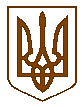 Баришівська  селищна  рада                                                                                                                                Баришівського  районуКиївської  областіVII скликанняР І Ш Е Н Н Я20.11.2020                                                                                   № проектПро безоплатне прийняття   майна, що перебуває на балансі Баришівської районної ради Київської області, із спільної власності територіальних громад сіл, селища Баришівського району у комунальну власність та на баланс Баришівської селищної ради     Керуючись статтею 142 Конституції України, статтями 1,16,  статтею 26, статтею 59,  частиною 4 та 5 статті 60 Закону України «Про місцеве самоврядування в Україні», статтею 10, пунктом 7 Розділу  ІV «Прикінцеві положення» Закону України «Про добровільне об’єднання територіальних громад», пункту 39 Розділу ІV «Прикінцевих та перехідних положень Бюджетного Кодексу України, Закону України «Про передачу об’єктів права державної та комунальної власності», главою 60 Цивільного кодексу України враховуючи  рішення районної ради  від10.11.2020 №1084-59-07 «Про безоплатну передачу майна, що перебуває на балансі Баришівської районної ради Київської області, із спільної власності територіальних громад сіл, селища Баришівського району у комунальну власність Баришівської селищної ради» та від 10.11.20 №1087-59-07 «Про затвердження акту приймання – передачі майна, що перебуває на балансі Баришівської районної ради Київської області, із спільної власності територіальних громад сіл, селища Баришівського району у комунальну власність Баришівської селищної ради», селищна  рада  вирішила:ВИРІШИЛА:1.Прийняти  безоплатно майно, що перебуває на балансі Баришівської районної ради Київської області, із спільної власності  територіальних громад сіл, селища Баришівського району  у комунальну власність та на баланс  Баришівської селищної ради. 2. Затвердити акт  з приймання -  передачі   майна,  що перебуває на балансі Баришівської районної ради Київської області,  із спільної власності територіальних громад сіл, селища Баришівського району у комунальну власність та на баланс  Баришівської селищної ради,  що додається.3. Відділу бухгалтерського обліку та консолідованої звітності апарату виконавчого комітету селищної ради (начальник відділу Тур Н.В.) оприбуткувати майно, зазначене  в  акті прийому-передачі на баланс Баришівської селищної ради.4. Контроль за виконанням цього рішення покласти на постійну комісію селищної ради з питань комунальної власності, житлово-комунального господарства, благоустрою, будівництва, архітектури та енергозбереження.Селищний голова                                                                 Олександр ВАРЕНІЧЕНКОАкт приймання-передачімайна, що перебуває на балансі Баришівської районної ради Київської області із спільної власності  територіальних громад сіл, селища Баришівського району  у комунальну власність Баришівської селищної радиМи, що нижче підписалися, комісія з приймання-передачі майна, що перебуває на балансі Баришівської районної ради із спільної власності  територіальних громад сіл, селища Баришівського району  у комунальну власність Баришівської селищної ради, створеної рішенням районної ради від 10 листопада 2020 року № 1084-59-07 «Про безоплатну передачу  майна, що перебуває на балансі Баришівської районної ради Київської області приймається у комунальну власність Баришівської селищної ради»,  що і підтверджує  зазначена комісія:Богдан Сергій Іванович - заступник голови районної радиЛук’яненко Максим Олександрович - голова постійної комісії  районної ради з питань законності і правопорядку, комунальної власності, транспорту і зв’язкуДибка Тетяна Миколаївна - начальник відділу комунальної власності, житлово-комунального господарства та благоустрою апарату виконавчого комітету Баришівської селищної радиМасловцева Оксана Олександрівна -  головний спеціаліст відділу бухгалтерського обліку та консолідованої звітності апарату виконавчого комітету Баришівської селищної радиТкаченко Надія Петрівна – головний бухгалтер районної ради, склали акт станом на  10 листопада 2020 року .Богдан Сергій Іванович                      _______________Лук’яненко Максим Олександрович _______________ Дибка Тетяна Миколаївна                  _______________Масловцева Оксана Олександрівна  _______________Ткаченко Надія Петрівна    ___________________1Автомобіль ГАЗ 3110510510009147400,0047400,002Стіл приставка1063001912628,002628,003Стіл офісний 1063002011829,001829,004Стінка1063002115554,005554,005Вішалка1063002211106,001106,006Шафа113700161755,00755,007Шафа під склом113700171670,00670,008Шафа для одежі113700181630,00630,009Стіл письмовий113700321580,00580,0010Стільці123060,003060,0011Крісло офісне 1137007312200,002200,0012Фотокамера Sony1048004211884,001884,0013Системний блок1048006512490,001862,00628,0014Монітор104800641985,00746,00239,0015Прінтер Canon 6020104800681960,00720,00240,0016Система рада Голос10480072187330,0030562,0056768,0017Ноутбук DeII Inspiron10480070112500,00821,0011679,0018Екран 332х1861063002516134,002295,003839,0019Проектор 10480071126001,009750,0016251,0020Конференційний мікрофон1048007412850,00994,001856,0021Монітор SYMSUNG1048007312583,00896,001687,0022Диктофон1048007512000,00938,001062,0023Жалюзі великий зал1063002629000,00900,008100,0024Багатофункц Принтер М20701048006812067,001351,00716,00Разом36223196,00120131,00103065,00